OGGETTO: Delega a prelevare il/la figlio/a da scuola. (MASSIMO 6 persone)I sottoscritti: ________________________________________________________________________________(PADRE)________________________________________________________________________________(MADRE)genitori di _______________________________________________ classe______ sezione______ della scuola infanzia/primaria/secondaria_______________________________________________DELEGANO LE SEGUENTI PERSONE:1) Cognome e nome________________________________________________________________grado di parentela________________________ nato/a a___________________________________il______/______/____________ residente a ____________________________________________via_________________________________________________ cell.______-__________________A prelevare il/la figlio/a, in caso di necessità, nel corso dell’anno scolastico 20___/20___Allegano copia di un documento d’identità valido_________________ n°_____________________2) Cognome e nome________________________________________________________________grado di parentela________________________ nato/a a___________________________________il______/______/____________ residente a ____________________________________________via_________________________________________________ cell.______-__________________A prelevare il/la figlio/a, in caso di necessità, nel corso dell’anno scolastico 20___/20___Allegano copia di un documento d’identità valido_________________ n°_____________________3) Cognome e nome________________________________________________________________grado di parentela________________________ nato/a a___________________________________il______/______/____________ residente a ____________________________________________via_________________________________________________ cell.______-__________________A prelevare il/la figlio/a, in caso di necessità, nel corso dell’anno scolastico 20___/20___Allegano copia di un documento d’identità valido_________________ n°_____________________4) Cognome e nome________________________________________________________________grado di parentela________________________ nato/a a___________________________________il______/______/____________ residente a ____________________________________________via_________________________________________________ cell.______-__________________A prelevare il/la figlio/a, in caso di necessità, nel corso dell’anno scolastico 20___/20___Allegano copia di un documento d’identità valido_________________ n°_____________________5) Cognome e nome________________________________________________________________grado di parentela________________________ nato/a a___________________________________il______/______/____________ residente a ____________________________________________via_________________________________________________ cell.______-__________________A prelevare il/la figlio/a, in caso di necessità, nel corso dell’anno scolastico 20___/20___Allegano copia di un documento d’identità valido_________________ n°_____________________6) Cognome e nome________________________________________________________________grado di parentela________________________ nato/a a___________________________________il______/______/____________ residente a ____________________________________________via_________________________________________________ cell.______-__________________A prelevare il/la figlio/a, in caso di necessità, nel corso dell’anno scolastico 20___/20___Allegano copia di un documento d’identità valido_________________ n°_____________________Data 		* firma dei genitori delegantiIl sottoscritto, consapevole delle conseguenze amministrative e penali per chi rilasci dichiarazioni non corrispondenti a verità, ai sensi del DPR 445/2000, dichiara di avere effettuato la scelta/richiesta in osservanza delle disposizioni sulla responsabilità genitoriale di cui agli artt. 316, 337 ter e 337 quater c.c., che richiedono il consenso di entrambi i genitori.Il genitore unico firmatario: ______________________________Il Dirigente Scolastico PRENDE ATTO della presente autorizzazioneLuogo ______________________, ____/____/________        Firma _________________________________Allegare copia documento di riconoscimento del genitore che rende la dichiarazione ai sensi del DPR n. 445/2000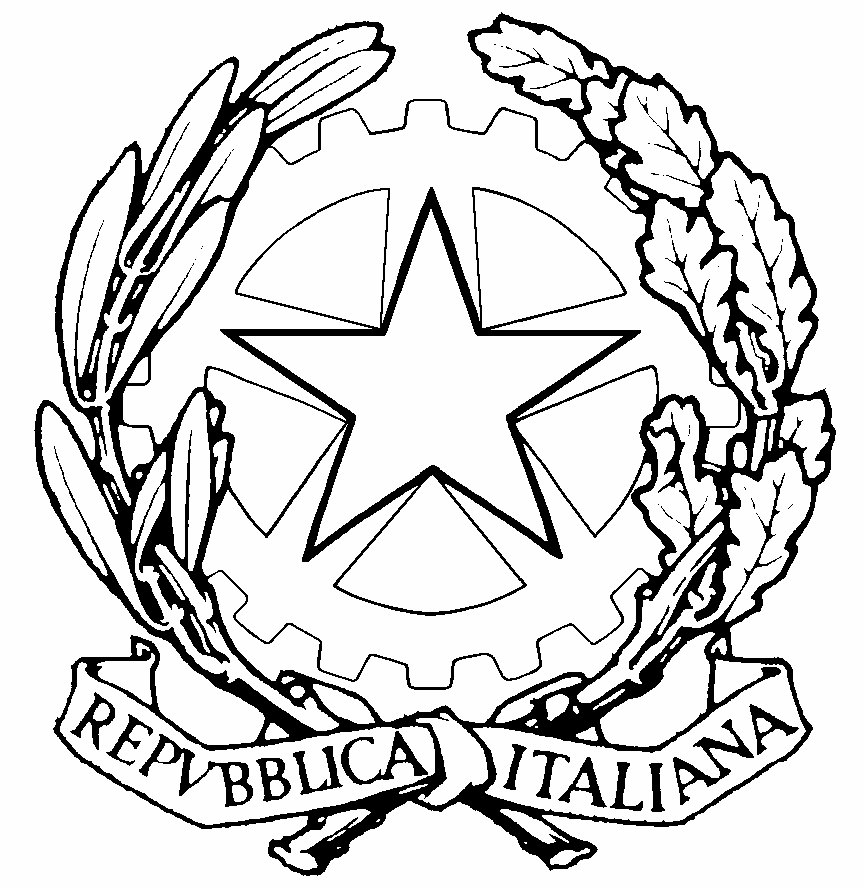 ISTITUTO COMPRENSIVO STATALE TINA ANSELMIScuole dell’Infanzia, Primarie e Secondarie di 1° gradoVia IV Novembre, 2 – 30031 DOLO (VE)Tel. 041 / 410114C.F. 90164410277  -  C.M. VEIC867006 – C.U.F. UFQ71OVEIC867006@istruzione.it   VEIC867006@pec.istruzione.it http://www.istitutocomprensivodolo.edu.it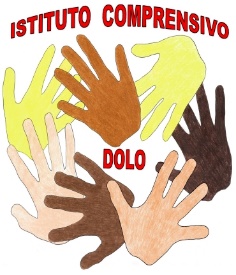 